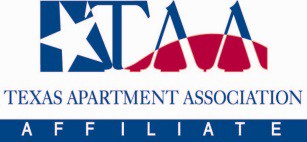 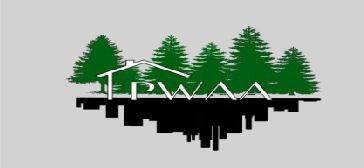 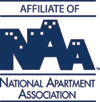 P.O. BOX 631280 NACOGDOCHES, TX 75963-1280 ae@pwaa.net	**** 936-552-4903 ******	www.pwaa.netServing these CountiesANGELINA, NACOGDOCHES, HOUSTON, POLK, SABINE, SAN AUGUSTINE, SHELBY, and TRINITYAll applications for membership must be accompanied with Payment for the first year’s dues. Second year will be prorated.PLEASE FILL IN ALL INFORMATION CLEARLYPROPERTY or COMPANY NAME	________________________________________________________  OWNER NAME(S) 			 MANAGEMENT COMPANY NAME 			 CONTACT NAME	PROPERTY MANAGER 	 PROPERTY ADDRESS  		 City, State, Zip Code  	BILLING ADDRESS  	City, State, Zip Code  	CONTACT PHONE	FAX NUMBER  	 EMAIL  		 WEB SITE http://www. 	 PWAA Member who Recommended / Referred you: 		                                                                                                                                                            By providing Fax Number and/or Email address, you authorize PWAA to send unsolicited information.Membership Classifications: (membership year from January 1st to December 31st; 2nd year will be prorated per date application is received)Please Select One of the Following:OWNER MEMBER: An Owner, or Potential Owner of Multi-Family Housing, or a Management Company, Broker, or Locator service who manages/operates Multi-Family Housing in any of the above listed counties.For 24 or Fewer Units: Basic Rate - $175.00   - Number of Units _________For 25 + Units: Basic Rate + ( Per Unit Fee x	# of units) = Total Annual Duesexample - $175 + ($1.75 x 88 ) = $329 Annual DuesUnit Count: (	x $1.75) + $175 = $	Annual DuesNote: Management Company with more than one property listed on the membership application will be assessed a $25 site fee for the additional location.PRODUCT SERVICE MEMBER (Business Development Partner): A Company who sells Goods or provides Services to any Multi-Family Housing Owner, Management Company, Broker, or Locator Service within the above listed countiesBASIC RATE:     $250.00	ONE-YEAR MEMBERSHIPApplicant Signature	Date 	By affixing your name to this document, you agree to the terms and conditions of this application. Processing will begin upon receipt of Annual Dues; second year will be prorated. If you have any questions, comments, concerns or complaints, please contact the Association Executive.For Association Executive Use OnlyDate Received: ___________________  Check # _________________ PWAA ID# ________________TAA Contact ID: #  	TAA Property ID: #  	NAA ID: #  	